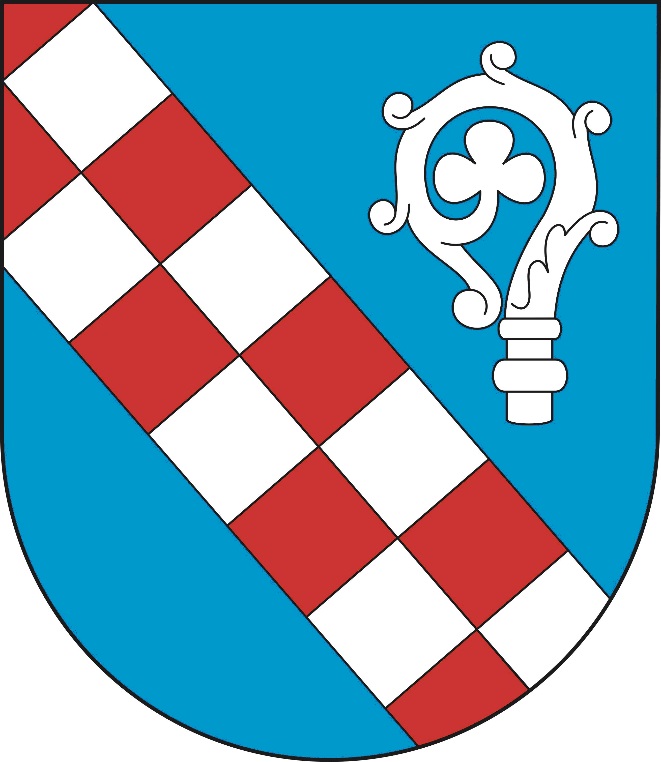 R A P O R T O STANIE GMINY CHOCEŃ ZA ROK 2018 URZĄD GMINY CHOCEŃul. Sikorskiego 1287-850 Choceńwww.chocen.plSPIS TREŚCIWSTĘP .........................................................................................................................   4 1. CHARAKTERYSTYKA GMINY .............................................................................   41.1. Położenie i powierzchnia gminy _________________________________________   4 1.2. Władze lokalne i gminne jednostki organizacyjne ___________________________    4 1.3. Sołectwa ____________________________________________________________   61.4. Partnerstwo międzygminne______________________________________________   7 1.5. Ludność i dynamika zmian ______________________________________________   8 1.6. Gospodarstwa rolne ___________________________________________________   10 1.7. Podmioty gospodarcze _________________________________________________   10 1.8. Nowi inwestorzy _____________________________________________________   11 1.9. Organizacje pozarządowe działające na terenie gminy ________________________   11 2. SYTUACJA FINANSOWA GMINY .......................................................................... 12 2.1. Wysokość budżetu _____________________________________________________ 122.2. Poziom zadłużenia _____________________________________________________ 12 2.3. Zaległości podatkowe podatników _________________________________________ 12 3. STAN REALIZACJI INWESTYCJI ......................................................................... 13 3.1. Zadania inwestycyjne  __________________________________________________ 133.2. Poziom wydatków inwestycyjnych i ich udział w wydatkach budżetu gminy _______ 14 4. INFRASTRUKTURA TECHNICZNA I ZAGOSPODAROWANIE    PRZESTRZENNE........................................................................................................... 15 4.1. Infrastruktura techniczna ________________________________________________ 15 4.2. Zagospodarowanie przestrzenne __________________________________________ 15 5. GOSPODARKA ODPADAMI I OCHRONA ŚRODOWISKA ................................. 16 5.1. Gospodarowanie odpadami ______________________________________________ 16 5.2. Zadania z zakresu ochrony środowiska _____________________________________ 166. OŚWIATA ……........................................................................................................... 19 6.1. Sieć szkolno-przedszkolna w gminie _______________________________________ 19 6.2. Baza oświatowa _______________________________________________________ 19 6.3. Poziom wydatków na oświatę ____________________________________________ 19 7. STAN MIENIA KOMUNALNEGO .......................................................................... 20 7.1. Dane dotyczące przysługujących gminie praw własności _______________________ 20 7.2. Dane dotyczące innych niż własność praw majątkowych oraz o posiadaniu ________ 21 7.3. Dane o zmianach w stanie mienia komunalnego ______________________________ 21 8. POMOC SPOŁCZNA ................................................................................................. 22 8.1. Liczba rodzin korzystających z pomocy społecznej ___________________________ 22 8.2. Liczba osób korzystających z posiłku ______________________________________ 22 8.3. Stypendia i zasiłki szkolne 2018 __________________________________________ 22 9. OCHRONA PRZECIWPOŻAROWA......................................................................... 23 9.1. Ochrona przeciwpożarowa _______________________________________________ 23 10. PODSUMOWANIE .................................................................................................. 24           10.1. Ważniejsze wydarzenia w roku 2018 ___________________________________ 24          10.2. Podsumowanie _____________________________________________________ 26WSTĘP Raport o stanie gminy Choceń opracowano za rok 2018, jednak odnosimy się także do lat wcześniejszych w celu zobrazowania sytuacji. Prace nad raportem były realizowane na podstawie art. 28aa ustawy z dnia 8 marca 1990 r., o samorządzie gminnym. Celem przygotowania raportu było uzyskanie dokładnego wglądu w sytuację gospodarczą i społeczną gminy. Zgromadzone zostały szczegółowe dane o aspektach funkcjonowania gminy według stanu na dzień opracowywania raportu oraz lata wcześniejsze. Dzięki temu zaistniała możliwość dokonania analizy poziomu rozwoju gminy na przestrzeni ostatnich kilku lat. Raport ukazuje również trendy rozwojowe i jest podstawą do obiektywnej, opartej na faktach, oceny możliwości dalszego rozwoju gminy. Raport zawiera analizę następujących obszarów działalności gminy: Demografia, Finanse gminy Inwestycje gminne i inne zadania remontowe zrealizowane w sołectwach, Działalność gospodarcza Warunki życia mieszkańców (infrastruktura techniczna: wodociągi, kanalizacja, drogi, gospodarka odpadami), Zagospodarowanie przestrzenne Oświata. Dla opracowania raportu szczególnie cenna okazała się wiedza pracowników Urzędu Gminy Choceń i innych jednostek organizacyjnych gminy oraz szereg dokumentów, będących w posiadaniu Urzędu, a także informacje zamieszczone na stronach internetowych, jak również dane udostępnione przez Urząd Statystyczny w Bydgoszczy. 	W gminie w 2018 r., obowiązywały następujące dokumenty strategiczne:- Strategia Rozwoju Gminy Choceń; - Program Rewitalizacji dla Gminy Choceń na lata 2017-2023;- Plan Gospodarki Niskoemisyjnej dla Gminy Choceń;- Strategia Rozwiązywania Problemów Społecznych dla gminy Choceń na lata 2016 – 2026;- Gminny Program Przeciwdziałania Przemocy w Rodzinie oraz Ochrony Ofiar Przemocy w Rodzinie w Gminie Choceń na lata 2017-2019;- Gminny Program Przeciwdziałania Narkomanii na lata 2018 – 2019;- Gminny Program Profilaktyki i Rozwiązywania Problemów Alkoholowych na rok 2018;- Wieloletni Program Gospodarowania Mieszkaniowym Zasobem Gminy Choceń na lata 2017-2023;- Program rehabilitacji leczniczej mieszkańców Gminy Choceń na lata 2017 – 2019;- Program opieki nad zwierzętami bezdomnymi oraz zapobiegania bezdomności zwierząt na terenie gminy Choceń na 2018 rok;- Plan odnowy miejscowości Choceń; - Wieloletnia Prognoza Finansowa Gminy Choceń na lata 2018-2034. 1. CHARAKTERYSTYKA GMINY1.1. Położenie i powierzchnia gminy Uchwałą Wojewódzkiej Rady Narodowej w Bydgoszczy, z dniem 1 stycznia 1973 roku utworzono gminę Choceń. Gmina położona jest w północnej części województwa kujawsko-pomorskiego. Gmina graniczy: z gminami – Boniewo, Chodecz, Kowal, Lubień Kujawski, Lubraniec, Włocławek 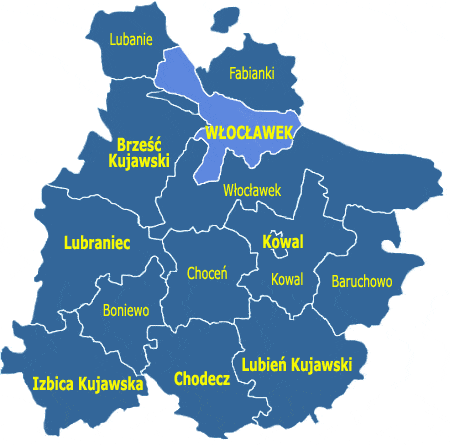 Rysunek 1. Położenie Gminy Choceń w powiecie włocławskimŹródło: www.gminy.plSiedzibą gminy jest miejscowość Choceń. Pod względem ukształtowania terenu gmina należy do terenów płaskich. Przez jej teren przepływają rzeki: Lubieńka, Chodeczka. Powierzchnia gminy wynosi 100 km2, z czego grunty orne stanowią 78,2 % ogólnej powierzchni gminy, sady – 1,7 %, lasy i grunty leśne 1,9 %, użytki zielone 4,7, a pozostałe grunty i nieużytki 13,5 %. 1.2. Władze lokalne i gminne jednostki organizacyjne Rada Gminy Choceń liczy 15 radnych. Przy Radzie działają następujące stałe komisje: Komisja Budżetowo-Gospodarcza – 4 osoby, Komisja Rewizyjna – 3 osoby, Komisja Oświaty, Kultury i Porządku Publicznego – 6 osób Komisja Skarg, Wniosków i Petycji – 3 osoby. Struktura organizacyjna Urzędu Gminy w Choceniu kształtuje się następująco: Jednostki budżetowe: Urząd Gminy w Choceniu Gminny Ośrodek Pomocy Społecznej w Choceniu, Szkoła Podstawowa w Śmiłowicach Szkoła Podstawowa w Wilkowicach Zespół Szkolno – Przedszkolny w Choceniu, Gminny Ośrodek Sportu i Rekreacji w Choceniu Instytucje kultury:Choceńskie Centrum Kultury – Biblioteka W gminie w 2018 r. funkcjonowało Choceńskie Centrum Kultury – Biblioteka. Budynek jest dostosowany do potrzeb osób z niepełnosprawnościami. Przy jednostce kultury funkcjonują następujące grupy artystyczne zrzeszające mieszkańców/ zajęcia:-  Zespół Pieśni i Tańca „Ziemia Kujawska”- zajęcia rękodzieła - plastyczne- ognisko muzyczne  (instrumenty klawiszowe, akordeon)- ognisko muzyczne  - nauka gry na gitarze- Grupa wokalna „ARTE” - Zajęcia taneczne – Breakdance- chór - Zespół folklorystyczny „Śmiłowiónki”- ZUMBA.1.3. Sołectwa W skład Gminy Choceń wchodzi 28 sołectw: 1) Sołectwo Bodzanowo (wieś Bodzanowo),2) Sołectwo Bodzanówek (wieś Bodzanówek),3) Sołectwo Borzymie (wieś: Borzymie),4) Sołectwo Borzymowice (wieś: Borzymowice, Szczytno, Ługowiska, Zapust),5) Sołectwo Choceń (wieś Choceń),6) Sołectwo Czerniewice I (wieś Czerniewice, część zachodnia do linii kolejowej Kutno-Włocławek),7) Sołectwo Czerniewice II (wieś Czerniewice, część wschodnia od linii kolejowej Kutno-Włocławek),8) Sołectwo Grabówka (wieś: Grabówka, Gajówka, Łopatki, Stefanowo),9) Sołectwo Janowo (wieś Janowo),10) Sołectwo Jarantowice (wieś Jarantowice),11) Sołectwo Krukowo (wieś Krukowo),12) Sołectwo Kuźnice (wieś Kuźnice),13) Sołectwo Lutobórz (wieś Lutobórz),14) Sołectwo Nakonowo Stare (wieś: Nakonowo Stare, Lijewo), 15) Sołectwo Niemojewo (wieś Niemojewo),16) Sołectwo Olganowo (wieś Olganowo),17) Sołectwo Siewiersk (wieś Siewiersk),18) Sołectwo Skibice (wieś Skibice),19) Sołectwo Szatki (wieś Szatki),20) Sołectwo Szczutkowo (wieś Szczutkowo),21) Sołectwo Śmiłowice (wieś Śmiłowice),22) Sołectwo Śmiłowice Pustki (wieś Śmiłowice Pustki),23) Sołectwo Wichrowice I (wieś Wichrowice od nr 1 do nr 18),24) Sołectwo Wichrowice II (wieś Wichrowice od nr 18),25) Sołectwo Wilkowice (wieś Wilkowice), 26) Sołectwo Wilkowiczki (wieś Wilkowiczki),27) Sołectwo Wola Nakonowska (wieś: Wola Nakonowska, Nowa Wola, Filipki, Świerkowo),28) Sołectwo Ząbin (wieś Ząbin).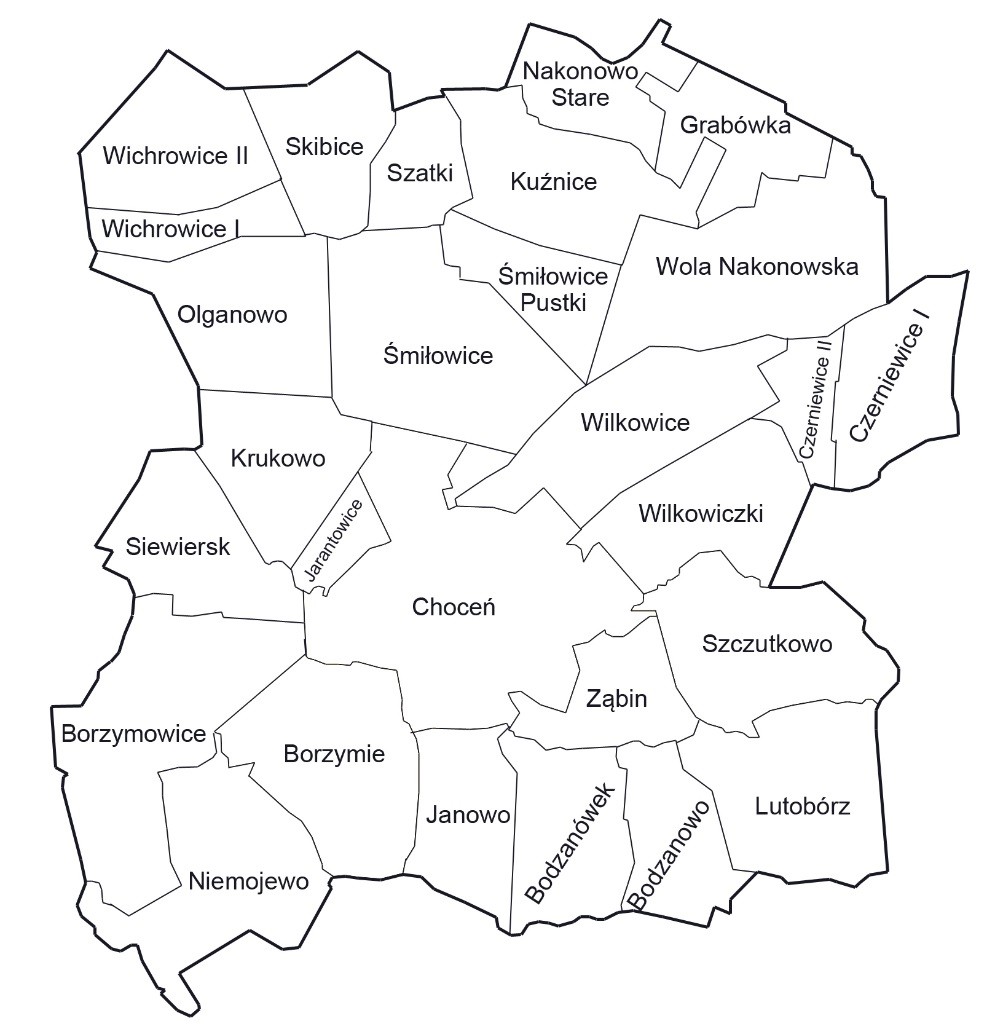 Rysunek. Podział Gminy na sołectwa1.4. Partnerstwo międzygminne Gmina Choceń na zasadzie porozumień i partnerstwa współpracuje z gminami i miejscowościami na Ukrainie wśród nich są m.in.:- Miasto Chmielnicki jako poszerzone partnerstwo przy mieście Włocławek,- wieś Szaróweczka obwód Chmielnicki,- gmina Gumenetska region Kamieniec-Podolski,- gmina Lisohrynivetska,- gmina Satanowska,- gmina Novoushitskiy,- miejscowość Tatarów z obwodu Iwano-Frankowskiego.Współpraca opiera się przede wszystkim na:Rozwoju gospodarczym, poprawie infrastruktury i pozyskiwaniu inwestorów,Wymianie informacji o rozwoju społeczności, działalności władz lokalnych, społecznych, młodzieżowych, organizacji sportowych,Opiekę zdrowotną,Edukację i sport,Ochronę kulturowego dziedzictwa i rozwoju turystyki, Usługi społeczne Podstawowym celem współpracy jest: poprawa jakości życia lokalnych społeczności przez:Rozwój rynków towarowych, tworzenie wspólnych przedsięwzięć w różnych dziedzinach życia społecznego,Organizacja i promocja wystaw, targów produktów lokalnych przedsiębiorców – zwiększona aktywność możliwości gospodarczych w sektorze produkcji i świadczenia usług,Wymiana informacji i doświadczeń współuczestnictwo w seminariach, sympozjach i konferencjachWspółpraca w sektorze zdrowia publicznego,Współpraca między instytucjami kultury, a także organizacji wystaw artystycznych, występów zespołów i solistów, zawodów sportowych,Wymiana młodzieży,Współpraca w obszarze ochrony środowiska, bezpieczeństwa ekologicznego. 1.5. Ludność i dynamika zmian Gminę Choceń, zamieszkuje ponad 8.000 mieszkańców.(źródło – Główny Urząd Statystyczny)Urodzenia (źródło – opracowanie własne) Zgony (źródło – opracowanie własne)Struktura wieku Liczba stałych mieszkańców w sołectwach na dzień 31.12.2018 na podstawie prowadzonego przez gminę rejestru mieszkańców, kształtuje się następująco. (źródło – opracowanie własne )Zarejestrowani bezrobotni 1.6. Gospodarstwa rolne Ze względu na strukturę użytkowania gruntów, przyszłość gminy będzie w dalszym ciągu wiązała się z rozwojem rolnictwa. Z drugiej strony coraz większe znaczenie będzie miał rozwój funkcji usługowych, produkcyjnych i rekreacyjnych (turystycznych). (źródło – opracowanie własne )1.7. Podmioty gospodarcze Zgodnie z Centralną Ewidencją i Informacją o Działalności Gospodarczej (CEIDG), według stanu na dzień 31 grudnia 2018 r. ilość zarejestrowanych podmiotów gospodarczych, które mają główne miejsce prowadzenia działalności w gminie Choceń obejmuje 536 pozycji, z czego status „aktywny” posiadały 230 podmioty, status „wykreślony” posiadało 265 podmiotów, status „zawieszony” posiadały 41 podmioty, a liczba podmiotów do prowadzenia działalności wyłącznie w formie spółki cywilnej obejmowała 1 pozycję. Podmioty gospodarcze funkcjonujące na terenie gminy to przede wszystkim małe i średnie zakłady rodzinne. Do wiodących branż w gminie zaliczyć należy: transport drogowy towarów, roboty budowlane, roboty elektryczne, naprawa pojazdów samochodowych, sprzedaż, fryzjerstwo. 1.8. Nowi inwestorzy Preferencje podatkowe sprawiają, że teren jest atrakcyjny dla prowadzenia działalności gospodarczej. Na podstawie uchwały Rady Gminy Choceń nr XXXVII/248/14 z dnia 18 marca 2014 r. w sprawie zwolnienia z podatku od nieruchomości, ze zwolnień z podatku od nieruchomości w roku 2018 skorzystał 1 inwestor (utworzonych 15 nowych miejsc pracy, a łącznie zatrudnionych 55 osób). 1.9. Organizacje pozarządowe działające na terenie gminy Na terenie gminy Choceń działają następujące organizacje pozarządowe: Stowarzyszenie Dla Rozwoju Gminy Choceń, Rada Kobiet Gminy Choceń, Ochotnicza Straż Pożarna w Choceniu, Ochotnicza Straż Pożarna w Śmiłowicach,Ochotnicza Straż Pożarna w Czerniewicach,Ochotnicza Straż Pożarna w Nakonowie Starym,Ochotnicza Straż Pożarna w Szczutkowie, Ochotnicza Straż Pożarna w Wichrowicach,Ochotnicza Straż Pożarna w Wilkowicach, Towarzystwo Kultury, Edukacji i Promocji Gminy Choceń,Gminne Towarzystwo Sportowe „Unia Choceń”,Stowarzyszenie LGD Dorzecza Zgłowiączki, Związek Kombatantów Rzeczypospolitej Polskiej i Byłych Więźniów Politycznych, Zarząd Gminny w Choceniu]Związek Harcerstwa Polskiego, Powiat Włocławek z siedzibą w ChoceniuKoło Łowieckie „Przepiórka”,Polski Związek Emerytów, Rencistów i Inwalidów, Koło w ChoceniuKoło Gospodyń Wiejskich Śmiłowice, Koło Gospodyń Wiejskich Czerniewice II, Stowarzyszenie Koło Gospodyń Wiejskich „Niezapominajka” Szczutkowa i Lutoborza.Inne:Gminna Spółka Wodna w Choceniu Koło Gospodyń Wiejskich w Szczytnie, Koło Gospodyń Wiejskich w Wilkowicach,  Koło Gospodyń Wiejskich w Wichrowicach, Koło Gospodyń Wiejskich w Czerniewicach I, Ponadto na terenie gminy, na rzecz jej mieszkańców, działają organizacje pozarządowe z siedzibą poza gminą: Polski Związek Hodowców Gołębi Pocztowych, Koło Łowieckie „Bóbr”, Koło Łowieckie „Łoś”,Koło Łowieckie „Sarna”,Stowarzyszenia, do których przynależy gmina Choceń:Stowarzyszenie Lokalna Grupa Działania Dorzecza Zgłowiączki Stowarzyszenie Gmin Przyjaznych Energii Odnawialnej Stowarzyszenie Gmin Pomorskich na Rzecz Budowy Autostrady A12. SYTUACJA FINANSOWA GMINY2.1. Wysokość budżetu DOCHODY I WYDATKI W LATACH 2015-2018Budżet gminy na 2018 r., zakładał wpływy w kwocie 37.102.279,75, wydatki 38.536.481,64. Deficyt budżetu w kwocie 1.434.201,89 zł. Wykonanie budżetu przedstawia się następująco:- dochody wykonanie – 37.596.823,48, - wydatki wykonane – 37.632.335,47. W wyniku wykonania budżetu deficyt na 31 grudnia 20128 r., wyniósł 35.511,99 zł.2.2. Poziom zadłużenia2.3. Zaległości podatkowe podatników Zaległości podatkowe za rok 2018 posiadają następujący podatnicy: 1) osoby fizyczne: podatek rolny - 131 osób na kwotę 16.694,40 zł, podatek od nieruchomości – 155 osób na kwotę 47.665,25 zł, podatek leśny – 7 osób na kwotę 19 zł. Razem – 293 osoby na kwotę 64.378,65 zł. 2) osoby prawne: podatek rolny – 3 pozycje na kwotę ogółem: 115 zł,podatek od nieruchomości – 2 pozycje na kwotę ogółem 3.792,64 zł,podatek leśny – 1 pozycja na kwotę 46 zł.  Razem 6 osób na kwotę 3.953,64 zł. 3. STAN REALIZACJI INWESTYCJI3.1. Zadania inwestycyjne 3.2. Poziom wydatków inwestycyjnych i ich udział w wydatkach budżetu gminy4. INFRASTRUKTURA TECHNICZNA I ZAGOSPODAROWANIE PRZESTRZENNE4.1. Infrastruktura technicznaKomunikacja drogowa oparta jest na: przez północną część gminy przebiega trasa transeuropejskiej autostrady północ – południe tj. A1, o dł. 6,464 kmdrodze wojewódzkiej przebiegającej przez gminę o nr 269 Szczerkowo – Choceń – Kowal o łącznej długości 10,605 km, 9 dróg powiatowych o łącznej długości ok. 41,268 km publicznych drogach gminnych o łącznej długości 119,731 km, z czego 99,213 km posiada nawierzchnię asfaltową, tłuczniową posiada blisko 5,413 km, a gruntową 15,105 km. Przez teren gminy przebiega linia kolejowa relacji Kutno – Toruń. Warto w tym miejscu podkreślić, że w Czerniewicach zlokalizowany jest przystanek z dworcem kolejowym, który jest już własnością naszego samorządu. Ponadto poza wspomnianą stacją, gdzie zatrzymują się pociągi osobowe, zlokalizowana jest stacja techniczna z bocznicą kolejową z urządzeniami do załadunku i wyładunku towarów. Gmina jest całkowicie zwodociągowana i stelefonizowana. Sieć elektryczna zasila wszystkie posesje w energię elektryczną. Na istniejących słupach znajduje się 903 opraw oświetlenia ulic, w tym stanowiących własność gminy 224 oraz 679 Energii oświetlenie.  4.2. Zagospodarowanie przestrzenne Dla całego obszaru gminy Chocen opracowano studium kierunków zagospodarowania w 2019 r., blisko 13 % powierzchni gminy pokryta jest miejscowymi planami zagospodarowania przestrzennego. Dbając o interes mieszkańców oraz przedsiębiorców, prowadzone są obecnie prace nad sporządzeniem miejscowych planów zagospodarowania przestrzennego dla:- ul. Zakrzewska w Choceniu ok. 6 ha,- ul. Piastowska w Choceniu ok. 0,3 ha, - ul. Polna w Choceniu ok. 1 ha, - ul. Targowa w Choceniu - teren po byłym placu buraczanym w Czerniewicach ok. 10 ha, - zmiana studium uwarunkowań w m. Wilkowiczki i Czerniewice II – ok. 40 ha. 5. GOSPODARKA ODPADAMI I OCHRONA ŚRODOWISKA5.1. Gospodarowanie odpadami Ustawa z dnia 1 lipca 2011 r. o zmianie ustawy o utrzymaniu czystości i porządku w gminach oraz niektórych ustaw (Dz. U. Nr 152, poz. 897 ze zm.) nałożyła na samorządy władztwo nad odpadami wytwarzanymi na terenie gminy. Od 1 lipca 2013 roku obowiązuje nowy system gospodarki odpadami. Gmina zorganizowała odbiór odpadów komunalnych od nieruchomości zamieszkałych, nieruchomości niezamieszkałych tzn. zakładów i przedsiębiorstw, sklepów i obiektów użyteczności publicznej oraz nieruchomości na których znajdują się domki letniskowe oraz innych nieruchomości wykorzystywanych na cele rekreacyjno – wypoczynkowe wykorzystywanych jedynie przez część roku. Rada Gminy ustaliła, że najbardziej optymalną opłatą spełniającą zasadę „wytwarzający płaci” za gospodarowanie odpadami będzie opłata naliczana od liczby osób zamieszkałych na terenie nieruchomości. Miesięczna opłata wynosi 7,00 zł/osobę, od 1 kwietnia 2019 r., 15 zł/osobę,  natomiast w przypadku nieprowadzenia segregacji odpadów, oplata jest naliczana w podwójnej wysokości. Wprowadzono niższą stawkę opłaty, dla nieruchomości na których zbiera się odpady w sposób selektywny. Na nieruchomościach, gdzie nie zamieszkują mieszkańcy, a powstają odpady komunalne obowiązuje stawka opłaty za pojemnik o określonej pojemności. Roczna ryczałtowa stawka opłaty za gospodarowanie odpadami komunalnymi od jednego domku letniskowego lub innej nieruchomości wykorzystywanej na cele rekreacyjno – wypoczynkowe w przypadku, gdy odpady zbierane są i odbierane w sposób selektywny wynosiła 150,00 zł, od 1 kwietnia 2019 r., w wysokości 270 zł. Natomiast w sytuacji, gdy odpady nie są zbierane i odbierane w sposób selektywny wynosiła 210 zł, a od 1 kwietnia 2019 wynosi 360 zł. Systemem gospodarowania odpadami objęto ogółem ok. 2250 nieruchomości tj. nieruchomości zamieszkałe i w których prowadzona jest działalność gospodarcza oraz nieruchomości, na których znajdują się domki letniskowe oraz inne nieruchomości wykorzystywane na cele rekreacyjno – wypoczynkowe wykorzystywane jedynie przez część roku. Właściciele nieruchomości osobiście deklarują liczbę osób zamieszkujących daną nieruchomość i sposób gospodarowania odpadami. Na tej podstawie naliczana jest opłata za gospodarowanie odpadami. W przypadku złożenia zmiany deklaracji o wysokości opłaty za gospodarowanie odpadami komunalnymi są na bieżąco realizowane. Pobierana opłata przeznaczona jest na pokrycie kosztów funkcjonowania systemu gospodarowania odpadami komunalnymi, w skład których wchodzi odbiór, transport, utylizacja odpadów, utrzymanie Punktu Selektywnej Zbiórki Odpadów (PSZOK) i Regionalnej Instalacji do Przetwarzania Odpadów Komunalnych (RIPOK), koszt obsługi administracyjnej i informatycznej systemu itp. W kwocie opłaty przysługuje mieszkańcom:− odbiór odpadów segregowanych z częstotliwością – 1 raz w miesiącu,− odbiór odpadów biodegradowalnych – 1 raz w miesiącu, w lipcu i sierpniu z terenu m. Czerniewice i Chocen- 2 razy w miesiącu, - odbiór wystawek – 2 razy w roku po wcześniejszym zapisaniu się, − możliwość dostarczenia wytworzonych odpadów do PSZOK zgodnie z jego harmonogramem. Masa odpadów i poziom recyklingu i przygotowania do ponownego użycia Gmina musi zapewnić osiągnięcie: − poziomów odzysku odpadów segregowanych, − ograniczenie masy składowanych odpadów biodegradowalnych. W przypadku nieosiągnięcia ustawowych poziomów odzysku w poszczególnych latach na Gminy zostanie nałożona przez WIOŚ kara finansowa, która w konsekwencji może spowodować wzrost przedmiotowej opłaty. Wójt corocznie sporządza sprawozdanie z realizacji zadań z zakresu gospodarowania odpadami komunalnymi, które przedkłada Marszałkowi Województwa i Wojewódzkiemu Inspektorowi Ochrony Środowiska. Nie odnotowano przekroczenia w poziomie ograniczenia masy odpadów komunalnych ulegających biodegradacji, ale nie osiągnięto poziom recyklingu i przygotowania do ponownego użycia papieru, metali, tworzyw sztucznych i szkła. W roku 2018 – poziom recyklingu powinien wynosi 30 %, a wyniósł 24,66 %. W 2019 r. w wyniku postępowania przetargowego wyłoniono ponownie do obsługi powyższego zadania firmę Zakład Gospodarki Komunalnej i Mechanizacji Rolnictwa z siedzibą w Baruchowie. Ryczałt za wykonywane prace z wyłączeniem obsługi PSZOK wynosi 89.700 zł miesięcznie. Do PSZOK-u można nieodpłatnie przekazać – odpady budowlane, remontowe, wielkogabarytowe, elektryczne i elektroniczne, opony, popiół oraz inne odpady nie zbierane w cyklu miesięcznym. 5.2. Zadania z zakresu ochrony środowiska 1) „Programu usuwania wyrobów zawierających azbest”. Gmina dokonywała sukcesywnie likwidacji wyrobów zawierających azbest. Dzięki powyższemu zadaniu dofinansowanie dla mieszkańców w pierwszych latach wynosiło 100 % środków finansowych na usunięcie wyrobów azbestowych, w kolejnych 85 % i w roku bieżącym 50%. 2) Gmina zgodnie z wymogami ustawy o utrzymaniu czystości i porządku w gminach utworzyła Punkt Selektywnej Zbiórki Odpadów Komunalnych. Funkcjonuje on w Niemojewie w dniach i godzinach wskazanych w harmonogramie podanym do publicznej wiadomości. 3) Gmina w celu umożliwienia procesu działań rewitalizacji, głównie w kontekście możliwości pozyskiwania środków zewnętrznych, m.in. unijnych, opracowała Programu Rewitalizacji dla Gminy Choceń na lata 2017-2023. Program ten obejmuje szereg przedsięwzięć w szerokim aspekcie, które pomogą zrewitalizować teren naszej gminy. Począwszy od inwestycji modernizacyjnych i budowy nowej infrastruktury technicznej, jak również zadań wpływających na problemy społeczne. 4) Gmina realizuje zadnia związane z ochroną powietrza. Uchwałą nr XXXIV/277/18 Rady Gminy Choceń z dnia 7 czerwca 2018 r. w sprawie zasad udzielania dotacji celowej ze środków budżetu Gminy Choceń na przedsięwzięcie związane z ochroną powietrza w roku 2018, Gmina umożliwiła pozyskanie dotacji z budżetu gminy na zadania polegające na termomodernizacji budynków:- przez wspólnotę Mieszkaniową Nasz Dom w Wilkowiczkach w kwocie 80.000 zł, - przez parafię w Czerniewicach w kwocie 100.000 zł. 5) W budżecie Gminy corocznie zabezpiecza się kwotę ok. 15.000 zł na realizację zadań z zakresu przeciwdziałania bezdomności zwierząt oraz opieki weterynaryjnej nad zwierzętami uczestniczącymi w wypadkach drogowych.6) Rozpoczęcie realizacji zadania – Kompleksowy projekt gospodarki wodno – ściekowej na terenie aglomeracji Choceń. W ramach zadania skanalizowanie miejscowości Śmiłowice oraz dwóch ulic w Choceniu – Jaśminowej i Różanej. 	Długość sieci kanalizacji sanitarnej w aglomeracji ogółem wynosi 64,4 km, w tym grawitacyjnej 54,2 km (bez Śmiłowic). 6. OŚWIATA6.1. Sieć szkolno-przedszkolna w gminie:Szkoła Podstawowa w Wilkowicach z oddziałem zerowym, Szkoła Podstawowa w Śmiłowicach Zespół Szkolno – Przedszkolny w Choceniu, w skład zespołu wchodzą:o Szkoła Podstawowa im. Janusza Korczaka w Choceniu, o Przedszkole Samorządowe w Choceniu, o Gimnazjum im. Jana Pawła II w Choceniu do 31 sierpnia 2019 r. Uzupełnieniem oferty szkolnictwa na terenie gminy są utworzone w Choceniu – niepubliczne szkoły ponadgimnazjalne (liceum i szkoła zawodowa) prowadzone przez Towarzystwo Edukacji, Kultury i Promocji Gminy Choceń. Funkcjonują także 3 niepubliczne przedszkola – w Choceniu, Śmiłowicach i Czerniewicach. 6.2. Baza oświatowa Wszystkie szkoły podstawowe i gimnazjum posiadają pracownie komputerowe i dostęp do Internetu. Budynki szkolne i otoczenie wokół zarządzane przez dyrektorów jednostek oświatowych spełniają podstawowe wymogi bezpieczeństwa oraz higieny nauki i pracy. Dyrektorzy jednostek oświatowych rokrocznie zakupują pomoce dydaktyczne oraz sprzęt sportowy niezbędny do prowadzenia zajęć edukacyjnych. Baza lokalowa jaką dysponują jednostki oświatowe obejmuje łącznie 4 obiekty szkolne w: Choceniu – 2 (szkoła wraz z halą sportową i przedszkole), Wilkowicach – 1 (szkoła z oddziałem zerowym i salą gimnastyczną), Śmiłowice – 1 (szkoła).Wszystkie szkoły podstawowe są bardzo dobrze wyposażone w pomoce dydaktyczne, uczniowie i nauczyciele wykorzystują tablice multimedialne czy monitory dotykowe zakupione w ramach rządowego programu „Aktywna tablica”.W Czerniewicach funkcjonuje boisko Orlik, którego inwestycja została dofinansowana z budżetu Ministerstwa Sportu i Turystyki. Na terenie gminy jest pełnowymiarowa hala sportowa w Choceniu, z której korzystają uczniowie, różne grupy sportowe oraz mieszkańcy gminy. Sala sportowa została także wybudowana w Wilkowicach. Na terenie Gminy funkcjonują przedszkola niepubliczne, które otrzymują z budżetu gminy dotacje.6.3. Poziom wydatków na oświatę WYDATKI NA OŚWIATĘ7. STAN MIENIA KOMUNALNEGO7.1. Dane dotyczące przysługujących gminie praw własności (stan na dzień 31 grudnia 2018 r.)Grunty ogółem – 1.709.334 m2, w tym: Obiekty hydroforni i ujęć wodnych 6.476 m2, Tereny sportowe i szkolne 6.200 m2Grunty szkolne – 59.128 m2Tereny przeznaczone pod działki budowlane 81.694 m2Działki budowlane w Choceniu – 10.658 m2Działki budowlane w Czerniewicach – 32.178 m2Działki budowalne Borzymowice – 4.591 m2Drogi – 1.304.299 m2Działki pod budynkami 15.686 m2Inne – 188.424 m2Lokale mieszkalne - łącznie 18 Śmiłowice - 4 lokale, Czerniewice dworzec – 10 lokali, Czerniewice NZOZ – 1 lokal, Olganowo – 1 lokal, Skibice – 2 lokale Obiekty oświatowe: Zespół Szkolno – Przedszkolny w Choceniu Szkoła Podstawowa w Wilkowicach Szkoła Podstawowa w Śmiłowicach Przedszkole Śmiłowice Przedszkole Czerniewice Obiekty kulturalne: Choceńskie Centrum Kultury – Biblioteka Remiza w Szczutkowie, Świetlica w Szczytnie Świetlica w Czerniewicach IILokale użytkowe: Śmiłowice - 1 Czerniewice NZOZ – 2 Choceń – gabinet stomatologiczny – 1 Policja Inne obiekty Budynek GOPS Budynek OSP Choceń Budynek przy ul. Sikorskiego 4 po UG, dom w Lutoborzu  Sieć kanalizacji sanitarnej o łącznej dł. 64,4 km, Obiekty sportowe: siłownia na wolnym powietrzu w Parku Niepodległości w Choceniu, siłownia na wolnym powietrzu w Parku w Śmiłowicach, elementy siłowni przy boisku wielofunkcyjnym w Czerniewicach boisko wielofunkcyjne w Czerniewicach,boisko wielofunkcyjne w Śmiłowicach sala gimnastyczna w Wilkowicach sala gimnastyczna w Choceniu Place zabaw: w parku w Choceniu w parku w Śmiłowicach przy dworcu w Czerniewicach przy przedszkolu w Czerniwicach przy boisku wielofunkcyjnym w Czerniewicach w Skibicach w Borzymiu w Choceniu – ul. Spacerowa 7.2. Dane dotyczące innych niż własność praw majątkowych oraz o posiadaniu Gmina posiada 1354 udziały o wartości nominalnej 500 zł w Rypińskim Towarzystwie Budownictwa Społecznego sp. z o.o. 8. POMOC SPOŁECZNA8.1. Liczba rodzin korzystających z pomocy społecznej 8.2. Liczba osób korzystających z posiłków  8.3. Stypendia i zasiłki szkolne 2018 Otrzymano dotację w kwocie 363.876,00złZ dotacji wykorzystano kwotę:- na zasiłki szkolne 10.916,00zł.- na stypendia szkolne 226 400,48zł.Kwota wykorzystanego wkładu własnego Gminy : 59.329,12zl.Liczba uczniów, którzy w roku 2018 otrzymali stypendium szkolne : 265Liczba uczniów, którzy w roku 2018 otrzymali zasiłki szkolne : 459. OCHRONA PRZECIWPOŻAROWA 9.1. Ochrona przeciwpożarowa Ochrona przeciwpożarowa realizowana jest w oparciu o 7 jednostek OSP 10. PODSUMOWANIE10.1. Ważniejsze wydarzenia w roku 2018:Powiatowy Koncert Kolęd 7 stycznia – Eleni, Liga Wojewódzka Juniorów w Piłce ręcznej 9 stycznia Powołanie Choceńskiej Socjalnej Spółdzielni Budowlanej 26 Finał Wielkiej Orkiestry Świątecznej Pomocy 14 stycznia Dofinansowanie zabiegów rehabilitacyjnych w przychodni PLUS MEDICA w Choceniu, VII Ogólno Polski  Turniej Tańca Nowoczesnego Choceń 2018 -3 lutego VI Zimowa Wystawa Psów Rasowych  10 lutegoMontaż elementów placów zabaw oraz siłowni zewnętrznych w parkach w Czerniewicach (przy piekarni) i ŚmiłowicachWymiana 10 kotłów centralnego ogrzewania na ekologiczne z dofinansowaniem z WFOŚiGW i budżetu gminy, Koncert z Okazji Dnia Kobiet XX Powiatowa Wystawa „Stoły Wielkanocne na Kujawach” reprezentacja KGW ŚmiłowicePrzeprowadzono remonty w świetlicach w Szczutkowie, Szczytnie i Wilkowicach z wyposażeniem, VI Festiwal Piosenki Obcojęzycznej w Choceniu - 23 marca V Otwarte Mistrzostwa Polski Thratlonu Sztuk Walki (SP Wilkowice ) -14 kwietnia Powołanie nowego Kierownika Posterunku Policji w Choceniu asp. sztab. Waldemara Błaszczyka  – 16 kwietnia Projekt Plaża Choceń, występ Sławomira – 27 kwietnia wybudowano ścieżkę pieszo-rowerową na terenie Gminy Choceń o długości 1,699 km, wzdłuż ulic: Włocławska, Północna, Jarantowicka i Spacerowa,Teatr przy stoliku w CCK-B , Wanda Dolman-Rzyska , Tadeusz Rzyski  13 maja 26 maja gościliśmy Posła na Sejm Stanisława Piotrowiczanadanie nazwy Parku - NIEPODLEGŁOŚCI w Choceniu 27 maja, Piknik Patriotyczno – Historyczny,Zainstalowano paczkomat w Choceniu, Nasze zespoły z sukcesem na Wojewódzkim Spotkaniu Teatrów Obrzędu Ludowego w Osięcinach,Przebudowano drogę w ramach FOGR w Bodzanówku o długości 0,65 kmKolejny rok realizacji zadania - demontaż i utylizacja wyrobów zawierających azbest, Położenie asfaltu na drodze powiatowej Śmiłowice – Wilkowiczki, Dzień Dziecka Nakonowo Stare 2 czerwca Podpalenie dwóch radiowozów policyjnych w ChoceniuPodsumowanie Międzyszkolnego Konkursu Poetyckiego im. Leona Stankiewicza, Jubileusz 70-lecia  Spółdzielni SHR Czerniewice Choceń w rytmie DISCO- MPower, After Party, Shantel- 10 czerwca Strefa kibica i wspólne oglądanie meczu Polska – Kolumbia GOSIR-  24 czerwca 
Mecz Polska – Japonia GOSIR-  28 czerwca Przebudowa wejścia do szkoły w Śmiłowicach, Jednostki OSP będące w Krajowym Systemie Ratownictwa Gaśniczego otrzymały dotację z Ministerstwa Sprawiedliwości na zakup sprzętu ratowniczego, Stowarzyszenie dla Rozwoju Gminy Choceń pozyskało środki na zadanie pn. Rozwój infrastruktury turystycznej i rekreacyjnej w Borzymiu, Nakonowie Starym oraz w Choceniu – place zabaw, siłownie, ścieżka, Przebudowa ul. Targowej w Choceniu;Mecz finałowy Mistrzostw Świata Rosja 2018 (wspólne oglądanie ) GOSIR-  15 lipca Wymiana młodzieży z m. Tatarów na Ukrainie, Sołtysiada 2018 Czerniewice Mały z Dużym, dbomb- 22 lipca VII Kujawski Zlot Pojazdów Militarnych i Terenowych – Choceń 27-29 lipca 2018 r.11 sierpnia - 60-lecie jednostki Ochotniczej Straży Pożarnej w Nakonowie Starym;Gościliśmy w Choceniu 60 osobową delegację z Gminy Becon – les – Granits z Francji – 16 sierpnia XII Zlot motocykli w Choceniu – Game Ovr, wpół do blusa, Przystanek Mrówkowiec  17-19 sierpnia Powiatowe zakończenie lata Wojciech Cejrowski -30 sierpnia Obchodzono 90 lecie OSP w Czerniewicach, Przygotowano salę konferencyjną na potrzeby Urzędu, Dożynki- zespół DEJW – 2 września Dokonano otwarcia bloku wybudowanego przez TBS Rypin w Choceniu, Narodowe czytanie „Przedwiośnia” pod honorowym patronatem Pary Prezydenckiej; Obchody bitwy pod Szczytnem – 15 września, Zrealizowano projekt - Wspieranie wytwarzania i dystrybucji energii pochodzącej ze źródeł odnawialnych na terenie Gminy Choceń – 75 instalacji 3 KW, rozpoczęliśmy realizację projektu unijnego „Jakie to proste” dla uczniów w szkołach, Wykonano prac zabaw przy szkole w Wilkowicach;Zakończono budowę kolejnych przydomowych oczyszczalni ścieków oraz dokonano poprawy infrastruktury wodociągowej na terenie Gminy Choceń;odsłonięto tablicę upamiętniającą nadanie nazwy obiektu sportowo – rekreacyjnego w Czerniewicach imieniem Ks. Kazimierza Świątnickiego – 23 września pozyskaliśmy dofinansowanie na zakup sprzętu komputerowego i szkolenia w ramach projektu „Jakie to proste – ale w sieci”, Podpisaliśmy umowę i rozpoczęliśmy rewitalizację przestrzeni i budynków mieszkalnych po byłym PGR w miejscowości Borzymie i Choceń oraz budynków mieszkalnych po byłej cukrowni w miejscowości Choceń;Podpisaliśmy umowę z Marszałkiem Województwa Kujawsko-Pomorskiego na zadanie pn. „Wyposażenie Choceńskiego Centrum Kultury-Biblioteka”.Spotkanie autorskie Marcin Kozioł w CCKB – 5 października Rozpoczęliśmy budowę sieci wodociągowej i kanalizacyjnej w ulicy Jaśminowej i Różanej oraz budowę kanalizacji sanitarnej w miejscowości Śmiłowice,Turniej Piłki Nożnej o Puchar Wójta Gminy Choceń- 13 października, Szkoła Podstawowa w Śmiłowicach obchodziła 160-lecie  - 13 października, Wybory Samorządowe– 21 października Powiatowe obchody 100 -lecia Niepodległości w Choceniu (Andrzej i Maja Sikorowscy) – 11 listopadaKoncert  WSPOMNIENIE (Anna Jantar, Kora, Grechuta, Wodecki ) 18 listopadaI Sesja Nowej Rady Gminy – 22 listopada 2018 r. Spotkanie opłatkowe  GOSIR 9 grudnia Stoły wigilijne z Gminy Choceń na wystawie – KGW Szczytno Podpisano umowę na dostawę i montaż siłowni zewnętrznych i elementów placów zabaw w Choceniu10.2. Podsumowanie 75 gospodarstw domowych z solarami 64,4 km sieci kanalizacji sanitarnej 3 szkoły podstawowe z oddziałami zerowymi i przedszkolem 3 przedszkola niepubliczne 384 przydomowych oczyszczalni ścieków 7 jednostek OSP 99 km utwardzonych dróg 15 km dróg pozostało do utwardzenia PION OCHRONY Wójt GminyZ-ca WójtaAdministrator systemu teleinformatycznego REFERATFINANSOWYSkarbnik GminyREFERAT  ADMINISTRACYJNYSekretarz Gminy REFERAT  DROGOWO - BUDOWLANYKierownik Referatu Drogowo - Budowlanego REFERAT GOSPODARCZY Kierownik Referatu Gospodarczego      Z-ca Skarbnikast. ds. rolnictwa i ochrony środowiskast. ds. wodno – kanalizacyjnych2 osobowe st. ds. rozliczeń i ustalania należności za wodę, odbiór ścieków i odpadówst. poboru opłat w zakresie gospodarki odpadamist. Biuro Obsługi Klienta, opłat za wodę i ścieki  st. ds. Rady Gminy, dowodów osobistych i sekretariatst. ds. Rady Gminy, dowodów osobistych i sekretariatds. wymiaru podatków i opłat oraz dział. gospoda.ds. wymiaru podatków i opłat oraz dział. gospoda.st. ds. inwestycji i promocji gminyst. ds. inwestycji i promocji gminyds. poboru podatków i opłatds. poboru podatków i opłatst. ds. inwestycji st. ds. inwestycji st. ds. rozliczeń podatku VAT st. ds. rozliczeń podatku VAT st. ds. zamówień pub., gosp. nieruchomościami  st. ds. zamówień pub., gosp. nieruchomościami  2 osobowe st. ds. księgowości budżetowej2 osobowe st. ds. księgowości budżetowejstanowisko ds. informatyki, spraw obronnych, ochrona danych osobowych  stanowisko ds. informatyki, spraw obronnych, ochrona danych osobowych  kasakasaZ-ca Kierownika USC, Kadry, oświataZ-ca Kierownika USC, Kadry, oświatads. płac i rozliczeń ds. płac i rozliczeń Kierownik USCewidencja ludnościst. ds. budownictwa i gospodarki komunalnejPracownicy stanowisk pomocniczych i obsługi:Konserwator – st. jednoosoboweRobotnik gospodarczy – st. wieloosobowe,Kierowca - operator maszyn specjalnych – st. wieloosobowePracownicy stanowisk pomocniczych i obsługi:Konserwator – st. wieloosobowe,Robotnik gospodarczy – st. wieloosobowe,Kierowca sam. ciężarowego – st. wieloosobowe,Kierowca - operator maszyn specjalnych – st. wieloosobowePracownicy stanowisk pomocniczych i obsługi:Sprzątaczka – stanowisko 2 osoboweOpiekun dzieci i młodzieży – stanowisko wieloosoboweKoordynator projektuStan na dzieńLiczba ludności31.12.20015801731.12.20016800931.12.20017802231.12.200187990 (UG)RokDziewczynkiChłopcyRazem2015253459201633478020173744812018273966RokKobietyMężczyźniRazem2015344478201628265420171724412018464187Struktura wieku wg stanu na dzień  31.12.2018KobietMężczyznRazem%Wiek przedprodukcyjny802706150818,87Wiek produkcyjny23112717502862,93Wiek poprodukcyjny967487145418,20Razem 408039107990100Sołectwo Liczba mieszkańcówBodzanowo88Bodzanówek161Borzymie248Borzymowice372Choceń1845Czerniewice I617Czerniewice II410Grabówka108Janowo172Jarantowice39Krukowo139Kuźnice 197Lutobórz198Nakonowo Stare109Niemojewo145Olganowo238Siewiersk91Skibice154Szatki121Szczutkowo134Śmiłowice493Śmiłowice Pustki 113Wichrowice I78Wichrowice II 188Wilkowice561Wilkowiczki424Wola Nakonowska 460Ząbin80Razem 7990Zarejestrowani bezrobotniRazemW tym kobiet31 grudnia 2015 84945931 grudnia 201683544031 grudnia 2017 73940731 grudnia 2018 571335Lp.Powierzchnia gospodarstwIlość gospodarstw1od 1 do 2 ha2482od 2 do 5 ha3673od 5 do 7 ha2074od 7 do 10 ha1645od 10 do 15 ha1176powyżej 15 ha98Wykonanie dochodów i wydatków gminy2015 r. 2016 r. 2017 r. 2018 r.Wykonanie planu dochodów na 31.12.30.864.652,6231.971.544,0534.025.625,4137.596.823,48Wykonanie planu wydatków na dzień 31.1230.826.541,7729.784.527,2135.502.854,8337.632.335,47Nadwyżka/deficyt + 38.110,85+ 2.187.016,84- 1.477.229,42-35.511,99Poziom zadłużeniawg stanu na dzień 31.12.2015 2016 2017 2018 Poziom zadłużeniawg stanu na dzień 31.12.8.166.278,777.411.065,777.611.900,367.670.824,99Zadania inwestycyjne Zadania inwestycyjne Zadania inwestycyjne Zadania inwestycyjne Zadania inwestycyjne Zadania inwestycyjne Lp.Nazwa zadaniaData realizacjiKoszty poniesione PLNUzyskane dofinansowanie w PLNUwagi 1Budowa studni głębinowej w Bodzanówku 2018 156.074,70 2Budowa przydomowych oczyszczalni ścieków oraz poprawa infrastruktury wodociągowej 2018912.306,07532.816z 20173Kompleksowy projekt gospodarki wodno – ściekowej na terenie aglomeracji Choceń 2018 2.484,994Przebudowa drogi powiatowej Śmiłowice – Wilkowiczki 2018 126.300,745Place, parkingi, chodniki 201847.532,906Podbudowy dróg gminnych 2018 357.154,16 7Roboty bitumiczne 2018 1.037.776,7162.400 FOGR8Przebudowa ulic w Choceniu – Jerzewska, Jeziorna, Jarantowicka 20182.104.847,17 1.044.923,00234.941,66b. państwab. Starostwa Powiatowego9Przebudowa drogi Bodzanówek 2018 6.219,8110 Inwestycja w drogi lokalne – ul. Targowa 2018468.749,50 11Zakup ciągnika 2018 23.000,0012Wymian kotła w budynku w Czerniewicach ul. Kowalska (NZOZ)2018 14.000,0013Wykup gruntów 2018 2.500,0014Infostrada Pomorza i Kujaw 2.0 2018 18.775,9515Sieć klimatyczna w urzędzie gminy 2018 13.950,0016Modernizacja Sali konferencyjnej w UG2018 83.462,5417Dotacje dla OSP na modernizacje pomieszczeń garażowych 2018 41.403,0018Modernizacja budynku Szkoły Podstawowej w Śmiłowicach 2018 73.791,68 19Zakup pomp do oczyszczalni ścieków 2018 14.246,3520Zakup samochodu asenizacyjnego 2018 25.400,0021Dotacja dla osób fizycznych na zakup piecy 2018 40.000,0020.000,00WFOŚiGW22Dotacje na termomodernizację budynków na terenie Gminy Choceń 2018 180.000,0023Budowa oświetlenia drogowego na terenie gminy 2018 81.707,5324Budowa oświetlenia drogowego Wilkowice – Śmiłowice 2018 57.602,1125Rewitalizacje – projekty 2018 13.407,00 26Budowa placu zabaw w Wilkowicach 2018 129.982,6427Dokumentacja na budowę targowiska 2018 6.150,9928Wiata na pojazdy do referatu gospodarczego  2018 49.871,9529Instalacje fotowoltaiczne 2018 1.257.821,02RPO WKP30Dotacje na budowę siłowni zewnętrznych w parku Śmiłowice i w Czerniewicach 2018 16.254,4531Modernizacja i rozbudowa świetlicy w Szczutkowie 2018 51.745,8632Wymiana poszycia dachowego w świetlicy w Czerniewicach ul. Kowalska 2018 29.843,3633Dotacja na realizację zadnia „Zachowanie dziedzictwa lokalnego w świetlicach wiejskich na terenie gminy Choceń” 2018 48.896,50 34Zakup instrumentu muzycznego 2018 16.000,0035Dokumentacja dotycząca budowy boisk przy szkołach 2018 25.000,00Poziom wydatków inwestycyjnych i ich udział w całkowitych wydatkach budżetowych gminy Choceń były następujące:Rok Masa odpadów (Mg)Masa odpadów przekazanych do recyklingu (Mg)Poziom osiągniętego recyklingu  (%)2015734,3096,820,672016736,204107,56218,532017984,140125,99321,5220181.362,772153,25224,66Rok Ilość usuniętych ton azbestuKoszt projektu w zł 2015123,3398.664,002016159,80357.191,702017164,4472.561,31201898,7534.355,99Lp. Jednostka niepublicznaOtrzymana dotacja w roku 2018 1Niepubliczne Przedszkole w Choceniu 513.174,592Niepubliczne Przedszkole w Śmiłowicach 171.850,003Niepubliczne Przedszkole w Czerniewicach 173.950,00OGÓŁEMOGÓŁEM858.974,59Lp. Rok budżetowy Wykonanie w dziale „Oświata i Wychowanie” oraz „Edukacyjna opieka wychowawcza”120178.043.753,85220188.748.890,29RokLiczba rodzin2015633201657720175332018458RokLiczba osób2015386201634620173192018297Lp.Nazwa jednostki/typ Liczba druhów Liczba wyjazdów na akcje w 2018 roku Sprzęt 1OSP Choceń, jednostka typu S, włączona do KSR-G26109Samochód Magirus, Samochód Navara i łódka 2OSP Czerniewice, jednostka typu S, włączona do KSR-G6057Samochód MAN średni Samochód Lublin 3OSP Śmiłowice, jednostka typu S, włączona do KSR-G8736Samochód MAN ciężki 4OSP Nakonowo Stare, jednostka typu S, włączona do KSR-G3226Samochód Renault 5OSP Szczutkowo, jednostka typu S 261Samochód Lublin Samochód Star 244 6OSP Wilkowice, jednostka typu S220Samochód Volkswagen 7OSP Wichrowice, jednostka typu S182Samochód Volkswagen 